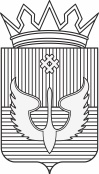 ПОСТАНОВЛЕНИЕАдминистрации Юсьвинского муниципального округаПермского края26.08.2022                              № 487В  целях исключения начислений доплаты до уровня минимального размера оплаты труда работникам муниципальных казенных учреждений Юсьвинского муниципального округа Пермского края, руководствуясь Уставом Юсьвинского муниципального округа Пермского края, администрация Юсьвинского муниципального округа Пермского края ПОСТАНОВЛЯЕТ:Внести в Положение о системе оплаты труда работников и руководителей муниципальных казенных учреждений Юсьвинского муниципального округа Пермского края, утвержденое постановлением администрации Юсьвинского муниципального округа Пермского края от 18.10.2021 №542 (в редакции постановлений администрации Юсьвинского муниципального округа Пермского края от 10.12.2021 г. №659,  от 29.03.2022 №165, от 01.06.2022 №308, от 21.06.2022 №345) следующие изменения:В пункте 2.6.2  Положения строки 10, 11  изложить в редакции следующего содержания:1.2. В пункте 2.6.4 Положения строку 1 изложить в редакции следующего содержания:2. Настоящее постановление вступает в силу со дня официального опубликования в газете «Юсьвинские вести» и размещения на официальном сайте муниципального образования Юсьвинский муниципальный округ Пермского края в информационно-телекоммуникационной сети Интернет и  распространяется на правоотношения, возникшие с   01 июня2022 года.3. Контроль за исполнением настоящего постановления возложить наВласову Т.Е., заместителя главы администрации округа по финансовой и налоговой политике, начальника финансового управления администрации Юсьвинского муниципального округа Пермского края.И.о. главы администрации Юсьвинскогомуниципального округа Пермского края  	 Н.Г.НикулинО внесении изменений в Положение о системе оплаты труда работников и руководителей муниципальных казенных учреждений Юсьвинского муниципального округа Пермского края 10Уборщик служебных помещений - курьерДо 15011ДворникДо 1501Диспетчер ЕДДСДо 60